Lessons in red have resources to go with them, uploaded to our class page on the school website.https://www.arnside.cumbria.sch.uk/classes/year-1-2Week 11-w/b 22.6.20Year 1/2Week 11-w/b 22.6.20Year 1/2Week 11-w/b 22.6.20Year 1/2DayLiteracyMathsCurriculumMonSpelling – The spelling words are in the resources file.  Can you write your spelling words out?10:30 – Y1 Phonics OR Reading Comprehension (Choose from the selection)*Some texts have different levels of questions (1 star, 2 stars and 3 stars, easy, medium or harder).  If your child reads the text confidently, try the harder level.  If your child needs support to read the text, try the easier level.LiteracyChoice 1: Barry the fish with fingersChoice 2: Maise and the Dragon 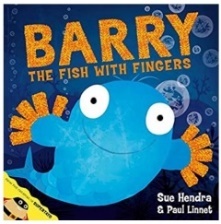 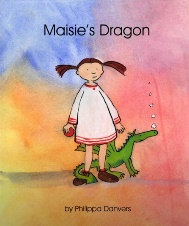 Barry the fish with fingershttps://www.youtube.com/watch?v=5yQPruodTjM*Parents – All resources and worksheets are in the resources folder.Year 1 – Watch the video (click from links page) and then ‘Counting to 100’, worksheet.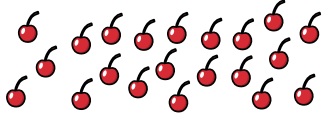 Year 2 – Watch the video (click from links page) and then ’Count sides and vertices on 2D shapes’, worksheet. 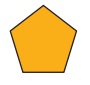 *Parents - There are video links for each lesson and worksheets saved in the resources folder.Science – How does the Earth orbit and rotate?Science Lesson with Miss Emms from the National Oak Academyhttps://classroom.thenational.academy/lessons/how-does-the-earth-orbit-and-rotate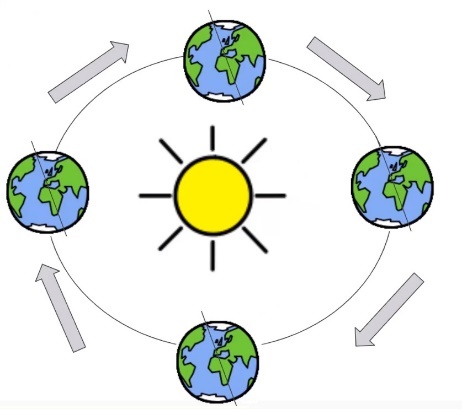 *Please note this is a lesson for Year 2, however, Year 1 children should enjoy this lesson also.TuesHandwriting                Joining words with s, write 1 line of each word.  sat, sip, so, some, star, stand10:30 – Y1 Phonics OR Reading Comprehension (Choose from the selection)Choice 1: Barry the fish with fingers ORChoice 2: Maise and the Dragon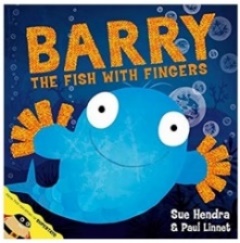 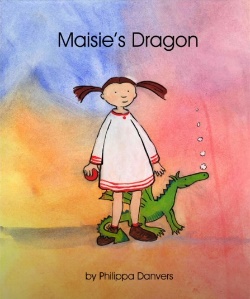 *Parents – All resources and worksheets are in the resources folder.Year 1 – Watch the video (click from links page) and then ‘Partitioning Numbers’, worksheet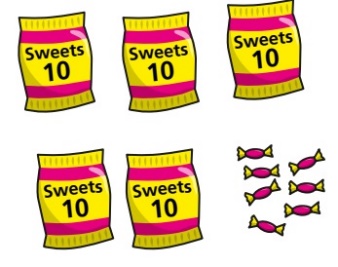 Year 2 – Watch the video (click from links page) and then ‘Count faces, edges and vertices on 3D shapes’, worksheet.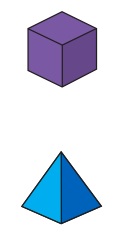 *Parents - There are video links for each lesson and worksheets saved in the resources folder.MusicCharanga – Yumu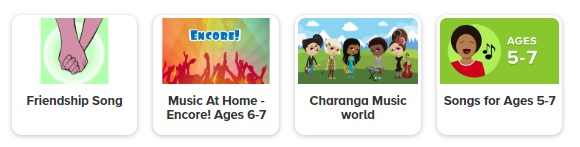 *Please continue your learning, if you have completed the Friendship package, there are three more packages to access!WedSpelling – Word Search10:30 – Y1 Phonics OR Reading Comprehension (Choose from the selection)Literacy - Choice 1: Barry the fish with fingers OR Choice 2: Dogger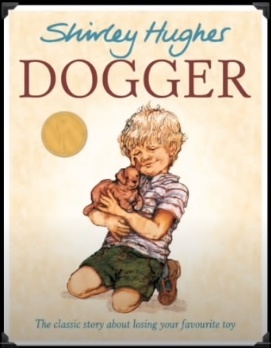 *Parents – All resources and worksheets are in the resources folder.Lesson 3Year 1 – Watch the video (click from links page) and then ‘Comparing numbers’, worksheet.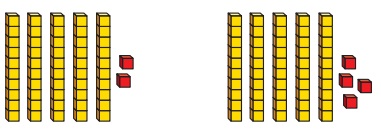 Year 2 – Watch the video (click from links page) and then ‘Sort 2D and 3D shapes’, worksheet.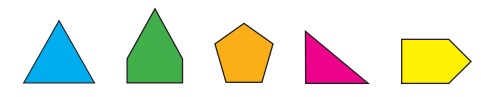 *Parents - There are video links for each lesson and worksheets saved in the resources folder.P.E. Agility and Throws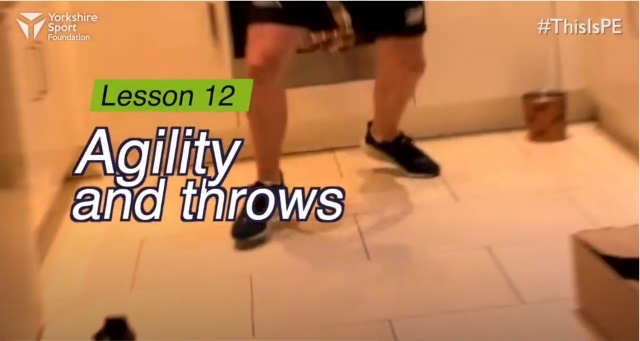 https://www.youtube.com/watch?v=gRRnI3vB1WIWatch this demonstration and then give it a go!You will need, 4 containers/boxes to create a square for Agility Box and also socks that need to be matched.ThursHandwriting – Spelling handwriting10:30 – Y1 Phonics OR Reading Comprehension (Choose from the selection)Literacy - Choice 1: Barry the fish with fingers ORChoice 2: Dogger*Parents – All resources and worksheets are in the resources folder.Year 1 – Watch the video (click from links page) and then ‘Comparing numbers (2)’, worksheet.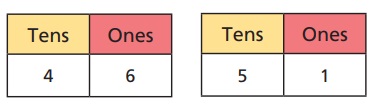 Year 2 – Watch the video (click from links page) and then ‘Merge 2D and 3D shapes’, worksheet.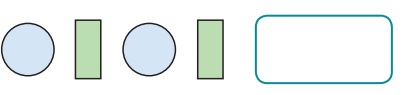 *Parents - There are video links for each lesson and worksheets saved in the resources folder.Geography – Shanghai, China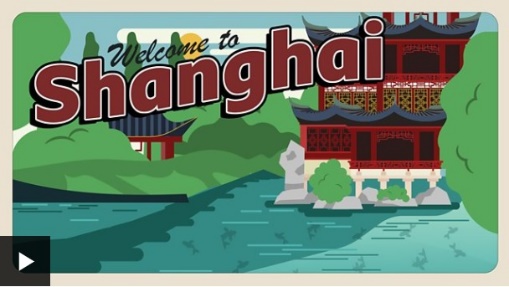 https://www.bbc.co.uk/bitesize/topics/zyhp34j/articles/zvnvjhvAsia is the biggest continent in the world.There are many countries in Asia.One of those countries is China, which is where Shanghai is.Shanghai is a really busy place.Lots of the buildings in Shanghai are very tall skyscrapers.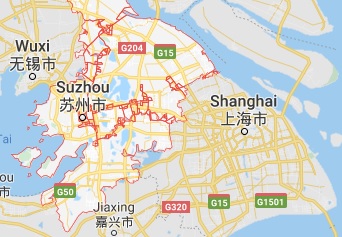 FriSpelling – Ask you Mum or Dad to test you, you can do it by saying it out loud or writing it down.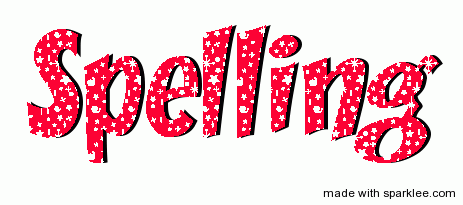 10:30 – Y1 Phonics OR Reading Comprehension (Choose from the selection)Literacy - Choice 1: Barry the fish with fingers ORChoice 2: The Ragdoll to the Heedless Child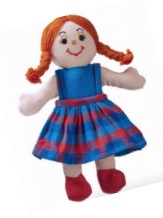 *Parents – All resources and worksheets are in the resources folder.Play TT Rock stars and then….Free Choice Maths Art – Repeated PatternsArt with Miss Harris…https://classroom.thenational.academy/lessons/to-create-repeated-patterns-4ae78a/activities/1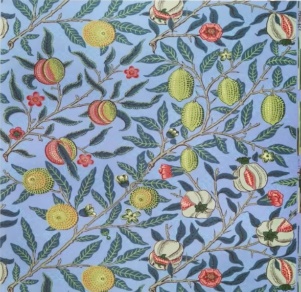 You will need…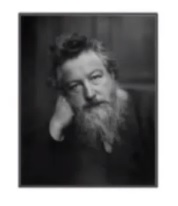 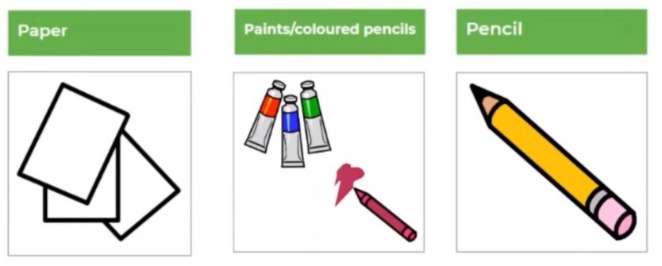 